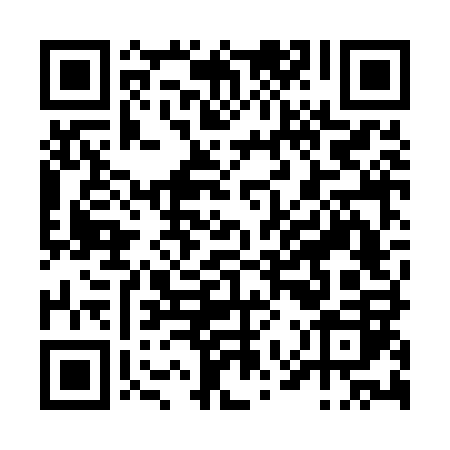 Ramadan times for Santa Iria, PortugalMon 11 Mar 2024 - Wed 10 Apr 2024High Latitude Method: Angle Based RulePrayer Calculation Method: Muslim World LeagueAsar Calculation Method: HanafiPrayer times provided by https://www.salahtimes.comDateDayFajrSuhurSunriseDhuhrAsrIftarMaghribIsha11Mon5:205:206:4712:404:506:346:347:5612Tue5:185:186:4512:404:516:356:357:5713Wed5:165:166:4412:404:516:366:367:5814Thu5:155:156:4212:394:526:376:377:5915Fri5:135:136:4112:394:536:386:388:0016Sat5:125:126:3912:394:546:396:398:0117Sun5:105:106:3812:384:546:406:408:0218Mon5:095:096:3612:384:556:416:418:0319Tue5:075:076:3512:384:566:426:428:0420Wed5:055:056:3312:384:566:426:428:0521Thu5:045:046:3212:374:576:436:438:0622Fri5:025:026:3012:374:586:446:448:0723Sat5:005:006:2912:374:586:456:458:0824Sun4:594:596:2712:364:596:466:468:0925Mon4:574:576:2612:365:006:476:478:1126Tue4:554:556:2412:365:006:486:488:1227Wed4:544:546:2312:355:016:496:498:1328Thu4:524:526:2112:355:026:506:508:1429Fri4:504:506:1912:355:026:516:518:1530Sat4:494:496:1812:355:036:526:528:1631Sun5:475:477:161:346:037:537:539:171Mon5:455:457:151:346:047:547:549:182Tue5:435:437:131:346:057:547:549:193Wed5:425:427:121:336:057:557:559:204Thu5:405:407:101:336:067:567:569:215Fri5:385:387:091:336:067:577:579:236Sat5:375:377:071:336:077:587:589:247Sun5:355:357:061:326:077:597:599:258Mon5:335:337:051:326:088:008:009:269Tue5:315:317:031:326:098:018:019:2710Wed5:305:307:021:316:098:028:029:28